ВСЕРОССИЙСКИЙ ПРАКТИЧЕСКИЙ СЕМИНАР «УПРАВЛЕНИЕ ИНВЕСТИЦИОННОЙ ДЕЯТЕЛЬНОСТЬЮ В ОРГАНАХ ВЛАСТИ И В ОРГАНАХ МЕСТНОГО САМОУПРАВЛЕНИЯ»27-28 февраля 2020 года, Санкт-Петербург, ГК «Россия»На семинаре будут рассмотрены следующие вопросы:Новации бюджетного планирования. Проблемы муниципального управления. Оценка качества управления муниципальными финансами. Концепция повышения эффективности бюджетных расходов в 2020-2024 годах: общие положения и основные новации. Современные инструменты повышения качества бюджетного планирования. От стратегических целей – к проектировкам бюджета. Применение проектного управления для решения стратегических задач на муниципальном уровне. Необходимость и экономическая эффективность применения проектного управления. Муниципальная стратегия развития в системе национальных и региональных стратегических приоритетов. Участники проектного управления, функции, необходимый набор профессиональных навыков, шаблоны основных инструментов проектного управления – календарный план, ТЭО проекта, бюджет проекта.Управление инвестиционной деятельностью. Инвестиционная стратегия – путь к привлечению инвестиций извне. Оптимальная организационная структура, необходимые правовые акты, эффективные инструменты привлечения инвестиций и повышения эффективности бюджетных инвестиций: преференции, субсидии, льготы, гарантии; страхование рисков; сопровождение инвестиционных проектов; информационное сопровождение. Финансовое моделирование инвестиционных проектов: оценка затрат на реализацию проекта; оценка эффективности; варианты финансирования. Планирование инвестиций: инвестиционная стратегия; связь с территориальным планированием; «портфель» инвестиционных проектов; «жизненный» и бюджетный циклы проекта; программы и проекты – бюджета. Варианты инвестиционных соглашений – выбор оптимальных условий.Основные достижения и опыт регионов в создании благоприятного инвестиционного климата. Опыт Москвы (МО или региона) управления инвестициями: система  принятия инвестиционных решений, двухуровневое планирование инвестиций, финансовое моделирование, уполномоченные органы, функции, результаты, АИС управления инвестициями, сервисы инвестору, система сопровождения инвестиционных инициатив проектов и аналитические материалы.Новые возможности по привлечению дополнительных источников дохода. Бюджетные инвестиции – стимул для привлечения инвестиций извне. Бюджетные трансферты, частные инвестиции, новые механизмы привлечения инвестиций в инфраструктурные проекты (концессия, офсетные контракты, контракты жизненного цикла).ГЧП и МЧП как средство повышения инвестиционной привлекательности муниципальных образований. Практика привлечения внебюджетных инвестиций в субъектах РФ. Порядок взаимодействия органов власти с частными партнерами: выбор объектов, условия конкурса, господдержка проектов. Межведомственное взаимодействие.Финансово-экономические аспекты проектов ГЧП. Источники и инструменты финансирования. Инвестиционный анализ в формировании проектного финансирования. Финансовое моделирование. Исходные данные для разработок финансовых моделей. Методика оценки и показатели эффективности проектов ГЧП. Минимизация рисков при заключении соглашений. Отраслевая специфика соглашений о ГЧП и МЧП. Заключение концессионных соглашений для развития транспортной инфраструктуры, коммунального хозяйства, социальной сферы, энергетики.Государственное и муниципальное имущество-инструмент для привлечения инвесторов. Использование муниципального залогового фонда и ипотеки муниципальной недвижимости. Сделки с муниципальным имуществом: приватизация, аренда, концессия. Включение имущества в состав казны, вывод из состава казны. Возможности передачи муниципального имущества в концессию. Процедуры предоставления земельных участков из муниципальных земель. Порядок предоставления участков в бессрочное и безвозмездное пользование.В СЕМИНАРЕ ПРИНИМАЮТ УЧАСТИЕ:ПАДИЛЬЯ САРОСА Людмила Юрьевна – начальник Управления сводных экономических показателей Департамента экономической политики и развития города МосквыМАСЛОВА Марина Викторовна – Член Экспертного совета Общероссийской общественной организации «Всероссийский Совет местного самоуправления», член Научно-экспертного совета Общероссийского Конгресса Муниципальных образований Российской Федерации, консультант Фонда «Институт экономики города»ХОМЧЕНКО Дмитрий Юрьевич – ведущий эксперт Управления отраслей экономики Аналитического центра при Правительстве РФ, разработчик Федерального закона «О концессионных соглашениях»УСЛОВИЯ УЧАСТИЯ В СЕМИНАРЕ:Участникам семинара выдается именное удостоверение о повышении квалификации, раздаточные материалы от лекторов и комплект финансовых документов: договор, счет-фактура, акт выполненных работ, копия лицензии на образовательную деятельность.  Организаторы оставляют за собой право вносить в заявленную программу незначительные изменения.О принятом Вами решении просим сообщить в Организационный комитетИсаичевой Елене Николаевне по тел.: 8-965-187-51-14 или по эл. почте: isaichewae@yandex.ruМЕСТО ПРОВЕДЕНИЯ СЕМИНАРА:Семинар будет проходить в конгресс-центре гостиничного комплекса  «Россия».Адрес: 196070, Санкт-Петербург, пл. Чернышевского, 11. Проезд: станция метро «Парк Победы» УСЛОВИЯ БРОНИРОВАНИЯ ГОСТИНИЦЫ:Если Вам необходимо забронировать номер в гостинице «Россия», просим обращаться по телефону: +7 (812) 612-82-09 или по e-mail: m-corp-1@turris-management.ru 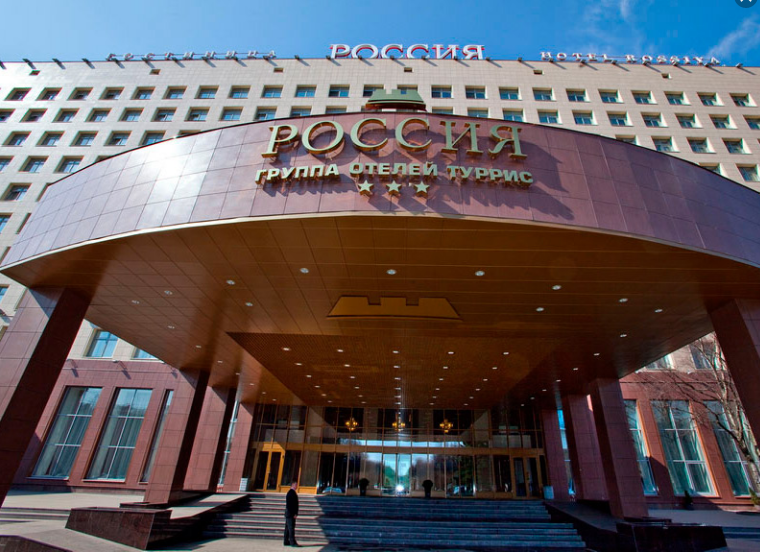 